МИНИСТЕРСТВО  ОБРАЗОВАНИЯ САРАТОВСКОЙ ОБЛАСТИП Р И К А З13.10.2017  № 2173	                                                              г. СаратовО порядке и местах регистрации
на участие в итоговом сочинении
(изложении) в 2017/2018 учебном году	В соответствии с пунктом 9 Порядка проведения государственной итоговой аттестации по образовательным программам среднего общего образования, утверждённого приказом Министерства образования и науки Российской Федерации от 26 декабря 2013 года № 1400, приказом министерства образования области от 10 августа  2017 года № 1757 «Об организации подготовки и проведения государственной итоговой аттестации по образовательным программам основного общего и среднего общего образования на территории Саратовской области в 2017/2018 учебном году»,  в целях обеспечения организации и проведения итогового сочинения (изложения) на территории Саратовской области	ПРИКАЗЫВАЮ:Утвердить Порядок регистрации на участие в итоговом сочинении (изложении) (приложение № 1).Определить:2.1.	Местами регистрации на участие в итоговом сочинении (изложении) в основные и дополнительные сроки для обучающихся, осваивающих образовательные программы среднего общего образования, выпускников общеобразовательных организаций прошлых лет, не прошедших государственную итоговую аттестацию и не получивших аттестат о среднем общем образовании - образовательные организации, в которых обучающиеся осваивают (осваивали) образовательные программы среднего общего образования.2.2.	Местами регистрации на участие в итоговом сочинении (изложении) в основные и дополнительные сроки для обучающихся по образовательным программам среднего профессионального образования, желающих участвовать в государственной итоговой аттестации по образовательным программам среднего общего образования экстерном для получения аттестата о среднем общем образовании - образовательные  организации, осуществляющие образовательную деятельность по имеющей государственную аккредитацию образовательной программе среднего общего образования (по согласованию) (приложение № 2). 2.3.Местами регистрации на участие в итоговом сочинении в основные и дополнительные сроки для лиц, освоивших образовательные программы среднего общего образования в предыдущие годы и имеющих документ об образовании, подтверждающий получение среднего общего образования (или образовательные программы среднего (полного) общего образования, до 1 сентября 2013 года), граждан, имеющих среднее общее образование, полученное в иностранных образовательных организациях, обучающихся по образовательным программам среднего профессионального образования, обучающихся, получающих среднее общее образование в иностранных образовательных организациях - государственное автономное учреждение Саратовской области «Региональный центр оценки качества образования» (приложение № 3).3.	Государственному автономному учреждению Саратовской области «Региональный центр оценки качества образования» обеспечить приём заявлений на участие в итоговом сочинении в основные и дополнительные сроки от лиц, освоивших образовательные программы среднего общего образования в предыдущие годы и имеющих документ об образовании, подтверждающий получение среднего общего образования (или образовательные программы среднего (полного) общего образования, до 
1 сентября 2013 года), граждан, имеющих среднее общее образование, полученное в иностранных образовательных организациях, обучающихся по образовательным программам среднего профессионального образования, обучающихся, получающих среднее общее образование в иностранных образовательных организациях. 4.	Руководителям государственных общеобразовательных организаций, функции и полномочия учредителя в отношении которых осуществляет министерство образования Саратовской области:4.1.	Обеспечить регистрацию обучающихся на участие в итоговом сочинении (изложении), в соответствии с Порядком регистрации на участие в итоговом сочинении (изложении), утвержденным пунктом 1 настоящего приказа.4.2.	Разместить информацию об утверждении порядка и мест регистрации на участие в итоговом сочинении (изложении) в 2017/2018 учебном году на сайте образовательной организации в сети Интернет. 5.	Рекомендовать руководителям органов местного самоуправления, осуществляющих управление в сфере образования (по согласованию),  разместить информацию об утверждении порядка и мест регистрации на участие в итоговом сочинении (изложении) в 2017/2018 учебном году на сайте органа местного самоуправления, осуществляющего управление в сфере образования, в сети Интернет.6.	Рекомендовать руководителям профессиональных образовательных организаций, образовательных организаций высшего образования (по согласованию) обеспечить информирование абитуриентов о порядке и местах регистрации на участие в итоговом сочинении в 2017/2018 учебном году7.	Отделу аналитической и организационной работы министерства образования области в течение дня после издания:7.1.	Направить настоящий приказ в министерство информации и печати Саратовской области для его официального опубликования.7.2.	Разместить настоящий приказ на сайте министерства образования Саратовской области в сети Интернет.8.	Отделу государственной итоговой аттестации министерства образования области направить настоящий приказ:8.1.	В течение трех дней после издания в прокуратуру Саратовской области.8.2.	В течение семи дней после дня первого официального опубликования в Управление Министерства юстиции Российской Федерации по Саратовской области.9.	Контроль за исполнением настоящего приказа возложить 
на заместителя министра образования Саратовской области - начальника управления общего и дополнительного образования.И.о. министра                                                                                      И.В. СедоваПриложение № 1 к приказуминистерства образования Саратовской областиот 13.10.2017 № 2173  Порядок регистрациина участие в итоговом сочинении (изложении)I.	Общие положения1.1.	Настоящий Порядок регистрации на участие в итоговом сочинении (изложении) (далее – Порядок) разработан в соответствии с Федеральным законом от 29 декабря 2012 года № 273-ФЗ «Об образовании в Российской Федерации», Порядком проведения государственной итоговой аттестации по образовательным программам среднего общего образования, утверждённым приказом Министерства образования и науки Российской Федерации от 26 декабря 2013 года № 1400, и определяет правила регистрации на участие в итоговом сочинении (изложении) на территории Саратовской области.1.2.	Действие настоящего Порядка распространяется на:обучающихся XI (XII) классов, осваивающих образовательные программы среднего общего образования;выпускников образовательных организаций прошлых лет, не прошедших государственную итоговую аттестацию и не получивших аттестат о среднем общем образовании;обучающихся по образовательным программам среднего профессионального образования, желающих участвовать в государственной итоговой аттестации по образовательным программам среднего общего образования экстерном для получения аттестата о среднем общем образовании;лиц, освоивших образовательные программы среднего общего образования в предыдущие годы и имеющих документ об образовании, подтверждающий получение среднего общего образования (или образовательные программы среднего (полного) общего образования – для лиц, получивших документ об образовании, подтверждающий получение среднего (полного) общего образования, до 1 сентября 2013 года), граждан, имеющих среднее общее образование, полученное в иностранных образовательных организациях (далее – выпускники прошлых лет);обучающихся по образовательным программам среднего профессионального образования;обучающихся, получающих среднее общее образование в иностранных образовательных организациях.1.3.	Лица, желающие принять участие в итоговом сочинении (изложении), имеют право подать заявление о регистрации на участие в итоговом сочинении (изложении) (далее – заявление) только по одному из возможных мест регистрации в сроки, установленные Федеральной службой по надзору в сфере образования и науки, в соответствии с настоящим Порядком.II.	Регистрация на участие в итоговом сочинении (изложении)в основной и дополнительный период в образовательных организациях2.1.	Категория лиц, регистрация которых на участие в итоговом сочинении (изложении) осуществляется в образовательных организациях, реализующих программы среднего общего образования (далее - образовательные организации):обучающиеся XI (XII) классов, осваивающие образовательные программы среднего общего образования в данной образовательной организации;выпускники образовательных организаций прошлых лет, не прошедшие государственную итоговую аттестацию и не получившие аттестат о среднем общем образовании;обучающиеся по образовательным программам среднего профессионального образования, желающие участвовать в государственной итоговой аттестации по образовательным программам среднего общего образования экстерном для получения аттестата о среднем общем образовании.2.2.	Сроки подачи заявления – не позднее чем за 2 недели до начала проведения итогового сочинения (изложения).2.3.	Заявление подается обучающимся лично на основании документа, удостоверяющего его личность, или его родителями (законными представителями) на основании документа, удостоверяющего их личность, или уполномоченными лицами на основании документа, удостоверяющего их личность, и оформленной в установленном порядке доверенности.2.4.	Обучающиеся с ограниченными возможностями здоровья при подаче заявления предъявляют копию рекомендаций психолого-медико-педагогической комиссии, а обучающиеся дети-инвалиды и инвалиды - оригинал или заверенную в установленном порядке копию справки, подтверждающей факт установления инвалидности, выданной федеральным государственным учреждением медико-социальной экспертизы.2.5.	Заявление подаётся по форме в соответствии с приложением № 1 к настоящему Порядку. 2.5.	Приём заявлений и регистрация обучающихся осуществляется лицом, ответственным за приём и регистрацию заявлений, назначенным приказом руководителя образовательной организации.2.6.	Заявление подлежит обязательной регистрации в день подачи заявления в журнале регистрации заявлений на участие в итоговом сочинении (изложении) по форме в соответствии с приложением № 2 к настоящему Порядку.2.7.	На заявлении делается отметка о номере и дате его регистрации.2.8.	Журнал регистрации заявлений на участие в итоговом сочинении (изложении) нумеруется, брошюруется, скрепляется печатью образовательной организации.III.	Регистрация на участие в итоговом сочинении в основной и дополнительный период в государственном автономном учреждении Саратовской области «Региональный центр оценки качества образования» 3.1.	Категория лиц, регистрация которых на участие в итоговом сочинении осуществляется в государственном автономном учреждении Саратовской области «Региональный центр оценки качества образования» (далее - ГАУ СО «РЦОКО»):выпускники прошлых лет;обучающиеся по образовательным программам среднего профессионального образования;обучающиеся, получающие среднее общее образование в иностранных образовательных организациях.3.2.	Сроки подачи заявлений – не позднее чем за 2 недели до начала проведения итогового сочинения.3.3.	Лица, перечисленные в пункте 3.1. Порядка, самостоятельно выбирают срок участия в итоговом сочинении из числа установленных расписанием проведения итогового сочинения (изложения), который указывают в заявлении.3.4.	Заявление подаётся по форме в соответствии с приложением № 3 к настоящему Порядку. 3.5.	Приём заявлений и регистрация участников итогового сочинения осуществляется лицом, ответственным за приём и регистрацию заявлений, назначенным приказом руководителя ГАУ СО «РЦОКО».3.6.	Заявление подлежит обязательной регистрации в день подачи заявления в журнале регистрации заявлений на участие в итоговом сочинении (изложении) по форме в соответствии с приложением № 2 к настоящему Порядку.3.7.	На заявлении делается отметка о номере и дате его регистрации.3.8.	Журнал регистрации заявлений на участие в итоговом сочинении (изложении) нумеруется, брошюруется, скрепляется печатью                                   ГАУ СО «РЦОКО».3.9.	Подача заявления осуществляется по желанию заявителя:3.9.1.	Лично лицом, планирующим принять участие в итоговом сочинении, на основании документа, удостоверяющего его личность, или его родителями (законными представителями) на основании документа, удостоверяющего их личность, или уполномоченными лицами на основании документа, удостоверяющего их личность, и оформленной в установленном порядке доверенности.При подаче заявления представляются следующие документы:для выпускников прошлых лет - документ, удостоверяющий личность, и оригинал документа об образовании (оригинал иностранного документа об образовании предъявляется с заверенным в установленном порядке переводом с иностранного языка);для обучающихся по образовательным программам среднего профессионального образования, и обучающихся, получающих среднееобщее образование в иностранных образовательных организациях, - документ, удостоверяющий личность, и справка из образовательной организации, в которой они проходят обучение, подтверждающая освоение образовательных программ среднего общего образования или завершение освоения образовательных программ среднего общего образования в текущем учебном году (оригинал справки предъявляется обучающимся, получающим среднее общее образование в иностранной образовательной организации, с заверенным в установленном порядке переводом с иностранного языка).При подаче заявления предоставляются документы, подтверждающие право на создание особых условий (при наличии).Лицом, ответственным за приём и регистрацию заявления, выдаётся на руки заявителю заполненное Уведомление о регистрации на участие в итоговом сочинении и Памятка участника итогового сочинения по форме в соответствии с приложениями № 4 и № 5 к настоящему Порядку. 	3.9.2.	Путём направления заявления, а также копий документов, указанных в пункте 3.9.1. настоящего Порядка, через операторов почтовой связи общего пользования (по почте). Письмо должно содержать опись вложения.3.10.	Документы, направленные по почте, принимаются ГАУ СО «РЦОКО» при их поступлении не позднее сроков, установленных пунктом 3.2. настоящего Порядка.Подтверждением получения документов для рассмотрения является почтовое уведомление и опись вложения.3.11.	Категория лиц, указанная в пункте 3.1. Порядка, при подаче заявления, вправе использовать образец заявления, размещённый на сайте министерства образования Саратовской области.IV. Сбор исходных сведений об участниках итогового сочинения (изложения)4.1.	Сведения об участниках итогового сочинения (изложения) вносятся ГАУ СО «РЦОКО» в региональную информационную систему обеспечения проведения государственной итоговой аттестации обучающихся, освоивших основные образовательные программы среднего общего образования  (далее - РИС ГИА) не позднее чем за две недели до дня проведения итогового сочинения (изложения).4.2.	Сведения в ГАУ СО «РЦОКО» об участниках итогового сочинения (изложения), перечисленных в пункте 2.1. Порядка, предоставляют органы местного самоуправления, осуществляющие управление в сфере образования (далее - органы управления образованием), и (или) образовательные организации, функции и полномочия учредителя в отношении которых осуществляет министерство образования области (далее - образовательные организации), не позднее чем за две недели до дня проведения итогового сочинения (изложения).4.3.	До момента передачи сведений в ГАУ СО «РЦОКО» об участниках итогового сочинения (изложения) лицо, ответственное за предоставление сведений об участниках итогового сочинения (изложения) в органе управления образованием и (или) в образовательных организациях, обеспечивает:4.3.1.	Выгрузку из РИС ГИА формы СБ-04 «Регистрация на сочинение (изложение). Выверка» (далее – форма СБ-04) в соответствии с приложением № 6 к настоящему Порядку.4.3.2.	Проверку участниками итогового сочинения (изложения) данных, внесенных в поля формы, с подтверждением правильности внесенной информации их личной подписью.4.3.3.	Внесение корректировки в РИС ГИА в случае обнаружения участником итогового сочинения (изложения) ошибки в его персональных данных, внесенных в форму СБ-04. 4.3.4.	Передачу формы СБ-04 в ГАУ СО «РЦОКО» посредством защищенной сети VipNet.заявление.фамилияимяотчествоДокумент, удостоверяющий личность ____________________________прошу зарегистрировать меня для участия в итоговомдля получения допуска к государственной итоговой аттестации по образовательным программам среднего общего образования.Прошу создать условия, учитывающие состояние здоровья, особенности психофизического развития, для написания итогового сочинения (изложения) подтверждаемого:Указать дополнительные условия, учитывающие состояние здоровья, особенности психофизического развития (иные дополнительные условия/материально-техническое оснащение, учитывающие состояние здоровья, особенности психофизического развития, сдача итогового сочинения (изложения) в устной форме по медицинским показаниям и др.)Подпись заявителя   ______________/_______________________________(Ф.И.О.) «____» _____________ 20___ г.Контактный телефонПриложение № 2 к порядкурегистрации на участие в итоговом сочинении (изложении)Журнал регистрации заявлений на участие в итоговом сочинении (изложении)Приложение № 3 к порядкурегистрации на участие в итоговом сочинении (изложении)заявление.фамилияимяотчествоДокумент, удостоверяющий личность ____________________________Прошу зарегистрировать меня для участия в итоговом сочинении (отметить дату участию в итоговом сочинении):в первую среду декабря;          в первую среду февраля;          в первую рабочую среду маядля использования его при приеме в образовательные организации высшего образования.Прошу создать условия, учитывающие состояние здоровья, особенности психофизического развития, для написания итогового сочинения (изложения) подтверждаемого:Указать дополнительные условия, учитывающие состояние здоровья, особенности психофизического развития (иные дополнительные условия/материально-техническое оснащение, учитывающие состояние здоровья, особенности психофизического развития, сдача итогового сочинения (изложения) в устной форме по медицинским показаниям и др.)Подпись заявителя   ______________/_______________________________(Ф.И.О.) «____» _____________ 20___ г.Контактный телефонПриложение № 4 к порядкурегистрации на участие в итоговом сочинении (изложении)ГАУ СО «Региональный центр оценки качества образования»УВЕДОМЛЕНИЕ от «____»____________ 20__ годаНастоящим подтверждается факт приёма заявления о регистрации на участие в итоговом сочинении гр. ________________________________________________.На итоговое сочинение следует явиться по адресу:  ___________________________________________________________________________________________________________________________________________, тел. ___________________ « ___» «__________ » 20__года не позднее 09:30 часов.Регистрационные данные заявления № ______________ от _______________. Уполномоченное лицо по приёму заявлений __________/ _______________Приложение № 5 к порядкурегистрации на участие витоговом сочинении (изложении)Уважаемый участник итогового сочинения!Ваше заявление о регистрации на сдачу итогового сочинения в 2017/2018 учебном году принято в государственном автономном учреждении Саратовской области «Региональный центр оценки качества образования» (далее – ГАУ СО «РЦОКО»). Ваши данные будут внесены в единую региональную базу данных участников итогового сочинения, поэтому вы не имеете права больше регистрироваться для участия в итоговом сочинении в других пунктах регистрации на сдачу итогового сочинения.	Вы имеете право участвовать в итоговом сочинении в дополнительные сроки  (7 февраля и 16 мая 2018 года) в случае пропуска итогового сочинения в основные сроки (6 декабря 2017 года) по уважительной причине.	В случае пропуска итогового сочинения в основные сроки по уважительной причине, Вы должны предоставить в ГАУ СО «РЦОКО»               (г. Саратов, ул. Мичурина, д. 89) подтверждающие документы (медицинскую справку, командировочное удостоверение, справку из управления внутренних дел, справку со скорой помощи и т.п.). Документы представляются не позднее двух рабочих дней со дня проведения итогового сочинения.  С официальной информацией по процедуре проведения итогового сочинения вы можете ознакомиться на официальном информационном портале единого государственного экзамена http://www.ege.edu.ru, официальном сайте министерства образования Саратовской области http://minobr.saratov.gov.ru/.  	Пункт проведения итогового сочинения вы сможете узнать при получении уведомления о регистрации на участие в итоговом сочинении.Итоговое сочинение начинается в 10.00 по местному времени. Вход участников итогового сочинения начинается с 09.00 по местному времени. При себе необходимо иметь документ, удостоверяющий личность.  В случае опоздания на итоговое сочинение, Вы допускаетесь к написанию итогового сочинения, при этом время окончания написания итогового сочинения не продлевается. Повторный общий инструктаж для опоздавших участников не проводится. Члены комиссии по проведению итогового сочинения предоставляют необходимую информацию для заполнения регистрационных полей бланков сочинения. Рекомендуем не опаздывать на проведение итогового сочинения.Рекомендуется взять с собой на сочинение: документ, удостоверяющий личность;ручку (гелевую или капиллярную с чернилами черного цвета).Иные личные вещи Вы обязаны оставить в специально выделенном месте  для хранения личных вещей участников.Во время проведения итогового сочинения вам выдадут черновики, а также орфографический словарь. Внимание! Черновики не проверяются и записи в них не учитываются при проверке.Продолжительность итогового сочинения составляет 3 часа 55 минут (235 минут). Для участников итогового сочинения с ограниченными возможностями здоровья, детей-инвалидов и инвалидов продолжительность выполнения итогового сочинения увеличивается на 1,5 часа. Во время проведения итогового сочинения ЗАПРЕЩАЕТСЯ:иметь при себе средства связи, фото, ауди и видеоаппаратуру, справочные материалы, письменные заметки и иные средства хранения и передачи информации, собственные орфографические и (или) толковые словари;пользоваться текстами литературного материала (художественными произведениями, дневниками, мемуарами, публицистикой, другими литературными источниками).Результаты итогового сочинения можно будет узнать по телефону                        (8452) 57-99-38 или на стенде в ГАУ СО «РЦОКО» не позднее одного рабочего дня с момента окончания проверки итоговых сочинений. Проверка итогового сочинения должна завершиться не позднее чем через семь календарных дней с даты проведения итогового сочинения.Приложение № 2 к приказу министерства образованияСаратовской областиот 13.10.2017 №  2173Места регистрации на участие в итоговом сочинении (изложении) в основные и дополнительные сроки для обучающихся по образовательным программам среднего профессионального образования, желающих участвовать в государственной итоговой аттестации по образовательным программам среднего общего образования экстерном для получения аттестата о среднем общем образованииПриложение № 3 к приказуминистерства образованияСаратовской областиот  13.10.2017 №  2173Места регистрации на участие в итоговом сочинении в основные и дополнительные сроки для лиц, освоивших образовательные программы среднего общего образования в предыдущие годы и имеющих документ об образовании, подтверждающий получение среднего общего образования (или образовательные программы среднего (полного) общего образования, до 1 сентября 2013 года), граждан, имеющих среднее общее образование, полученное в иностранных образовательных организациях, обучающихся по образовательным программам среднего профессионального образования, обучающихся, получающих среднее общее образование в иностранных образовательных организациях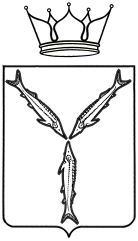 Директору  (краткое наименование ОО)(фамилия, инициалы директора ОО)Я,Дата рождения:чч.мм.ггСерияНомерПол:мужскойженскийсочинении        изложениикопией рекомендаций психолого-медико-педагогической комиссииоригиналом или заверенной в установленном порядке копией справки, подтверждающей факт установления инвалидности, выданной федеральным государственным учреждением медико-социальной экспертизыоригиналом или заверенной в установленном порядке копией справки, подтверждающей факт установления инвалидности, выданной федеральным государственным учреждением медико-социальной экспертизыоригиналом или заверенной в установленном порядке копией справки, подтверждающей факт установления инвалидности, выданной федеральным государственным учреждением медико-социальной экспертизыувеличение продолжительности написания итогового сочинения (изложения)  на 1,5 часаувеличение продолжительности написания итогового сочинения (изложения)  на 1,5 часаувеличение продолжительности написания итогового сочинения (изложения)  на 1,5 часаНа обработку персональных данных:Согласен(а)Не согласен(а)Регистрационный номер заявленияДата принятиязаявленияФамилия, имя, отчество заявителя  Личная подписьзаявителя Личная подписьлица, ответственного за приём заявленияДиректору ГАУ СО «РЦОКО»(фамилия, инициалы руководителя)Я,Дата рождения:чч.мм.ггСерияНомерПол:мужскойженскийкопией рекомендаций психолого-медико-педагогической комиссииоригиналом или заверенной в установленном порядке копией справки, подтверждающей факт установления инвалидности, выданной федеральным государственным учреждением медико-социальной экспертизыоригиналом или заверенной в установленном порядке копией справки, подтверждающей факт установления инвалидности, выданной федеральным государственным учреждением медико-социальной экспертизыоригиналом или заверенной в установленном порядке копией справки, подтверждающей факт установления инвалидности, выданной федеральным государственным учреждением медико-социальной экспертизыувеличение продолжительности написания итогового сочинения (изложения)  на 1,5 часаувеличение продолжительности написания итогового сочинения (изложения)  на 1,5 часаувеличение продолжительности написания итогового сочинения (изложения)  на 1,5 часаНа обработку персональных данных:Согласен(а)Не согласен(а)Базарно-КарабулакскийМуниципальное бюджетное общеобразовательное учреждение «Средняя общеобразовательное школа № 1 р.п. Базарный Карабулак  Саратовской области»412602, Саратовская область, Базарно-Карабулакский район,р.п. Базарный Карабулак,ул. Ленина, д. 92а, (84591) 2-18-91Понедельник - пятница с 08.00 до 15.00Наименование учреждения,на базе которого организуется регистрацияна участие в итоговом сочинении Адрес, телефон, сайтГрафик приёма заявленийГосударственное автономное учреждение Саратовской области «Региональный центр оценки качества образования»410028, г. Саратов, ул. Мичурина, 89(845-2) 57-99-38, http://sarrcoko.ru/Понедельник - четвергс 9.00 до 17.30,  пятница с 9.00 до 16.30.Перерыв с 13.00 до 14.00 